My Colour Poem 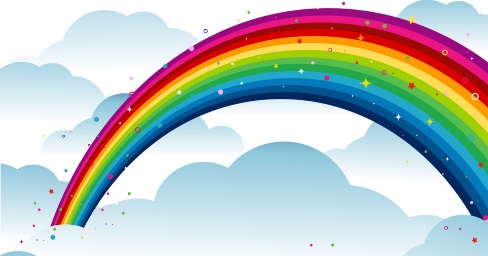 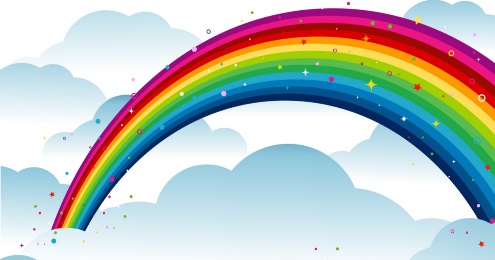 What is pink?  A ______________ is pink________________________________________.What is red?  A ______________ is red________________________________________.What is blue?  A ______________ is blue________________________________________.What is white?  A ______________ is white________________________________________.What is yellow?  A ______________ is yellow________________________________________.What is green?  A ______________ is green________________________________________.What is my favourite colour?  The colour of ______________!